«Образование - это ценность и основа успеха, как отдельного человека, так и страны в целом».Н.А.Назарбаев31 мая 2016 г. на базе СКГУ им.М.Козыбаева  прошла открытая методическая площадка «Педагогическое партнерство как фактор повышения качества образования». Организаторы – СКГУ им.М.Козыбаева  совместно с филиалом АО НЦПК «Өрлеу» ИПК ПР по СКО, отделом образования г.Петропавловска. Работа  методической площадки прошла по секциям, на которых присутствующим были представлены  книжные выставки: ПЕДАГОГИКАЛЫҚ БІЛІМ БЕРУДІ ЖАҢАРТУ, МОДЕРНИЗАЦИЯ ПЕДАГОГИЧЕСКОГО ОБРАЗОВАНИЯ, MODERNIZATION OF PEDAGOGICAL EDUCATION.Cписок литературы:Андреева Н.Д.  Теория и методика обучения экологии : учебник / Н. Д. Андреева, В. П. Соломин, Т. В. Васильева. - М. : Академия, 2009. - 208 с. - (Высшее профессиональное образование)Бантова М.А.  Бастауыш кластарда математиканы оқыту методикасы : Оқу құралы / М. А. Бантова. - Алматы : Мектеп, 1978. - 343 б.Биология : дополнительные материалы к урокам внеклассным мероприятиям 10-11 классах  / сост. М. Боднарук. - Волгоград : Учитель, 2007. - 167 сБиология 6-7 классы : Нестандартные уроки и мероприятия 6-7 классы. - Волгоград : Учитель, 2007. - 154 сВолков В.А.  Поурочные разработки по физике 8 класс / В. А. Волков. - М. : Вако, 2014. - 368 с.Волков В.А.  Поурочные разработки по физике 9 класс / В. А. Волков. - М. : Вако, 2014. - 368 с.Габриелян О.С.  Химия для преподавателя : учебно-методическое пособие / О. С. Габриелян, Г. Лысова. - М. : Академия, 2006. - 208 сГорлова Л.А.  Занимательные внеурочные мероприятия по физике 7 - 11 классы / Л. А. Горлова. - М., 2010. - 160 с.Горлова Л.А.  Интегрированные уроки физики 7-11 классы / Л. А. Горлова. - М.: Вако, 2010,- 144 с.Горлова Л.А.  Сборник комбинированных задач по физике 10 - 11 классы / Л. А. Горлова. - М., 2011. - 128 с.Гусев В.А.  Психолого-педагогические основы обучения математике / В. А. Гусев. - М : ОООиздательство"Вербум-М", 2003. - 432 с.Далингер  В.А.  Методика обучения математике. Практикум по решению задач : учебное пособие / Далингер В.А. - Омск : Наука, 2012. - 266 с.Данюшенков В.С.  Технологии разноуровнего обучения физике для сельской школы 7-9 классы : учебное пособие / В. С. Данюшенков. - М. : Бином, 2007. - 388 с.Дмитрук Н.Г.  Методика обучения географии : учебник для студентов учреждений высшего педагогического профессионального образования / Н. Г. Дмитрук, В. А. Низовцев, С. В. Васильев. - М. : Академия, 2012. - 320 с.Дүрмекбаева Ш.  Биология пәні бойынша тест тапсырмалары жинағы : 6-9 сынып / Ш. Дүрмекбаева, Ж. М. Қарабаева, Г. С. Ларионова. - Көкшетау : Келешек-2030, 2007. - 169 б. - (Келешек 2030)Дүрмекбаева Ш.  Биология пәні бойынша тест тапсырмалары жинағы : 9-сынып / Ш. Дүрмекбаева, Ж. Қарабаева, Г. Ларионова. - Көкшетау : Келешек-2030, 2009. - 158 б. - (Келешек 2030)Әбілқасымова А.  Математиканы оқытудың теориясы мен әдістемесі : оқу құралы / А. Әбілқасымова. - Алматы : Білім, 2005. - 272 б.Әбілқасымова А. Математика мұғалімінің әдістемелік дайындығын қалыптастыру : 12 жылдық білім беру проблемалары / А. Әбілқасымова, Ә. С. Кенеш. - Алматы : Мектеп, 2004. - 208 бЖоғары оқу орындарына түсушілерге биологиядан тест тапсырмалары мен жауаптары / құраст. Л. М. Ақшалова. - Көкшетау : Келешек-2030, 2008. - 208 б.Зайцев О.С.  Методика обучения химии: теоретические и прикладные аспекты : учебник / О. С. Зайцев. - М. : ВЛАДОС, 1999. - 384 с. : илЗорин Н.И.  Элективный курс.  Методы решения физических задач 10-11 классы / Зорин Н.И. - М. : ВАКО, 2007. - 336 с.Информатиканы оқыту әдістемесі : Оқулық / Е. Ы. Бидайбекова, М. П. Лапчик [и др.]. - Алматы : Times, 2014. - 588 б. - (Қазақстан Республикасы Білім және ғылым министрлігі)Камин А.Л.  Физика. Развивающее обучение 7 класс  : учебное пособие для учителей / А. Л. Камин. - Ростов-на-Дону : Феникс, 2003. - 352 с.Қаңлыбаев Қ.И.  Математиканы оқыту әдістемесі :  Оқулық / Қ. И. Қаңлыбаев, О. С. Сатыбалдиев, С. А. Джанабердиева. - Алматы : Дәуір, 2013. - 368 б. - (Қазақстан Республикасы Білім және ғылым министрлігі)Кирик Л.А. Қойшыбаев Н.  Физикадан ұлттық бірыңғай тестілеуге арналған әдістемелік құрал / Н. Қойшыбаев. - Алматы : ЗиятПресс, 2006. - 260 б.Коновалова С.Н.  Сборник развивающих задач по ботанике : 6-7 классы / С. Н. Коновалова. - Кокшетау : Келешек-2030, 2008. - 155 сКоновалова С.Н.  Сборник развивающих задач по зоологии для 7класса / С. Н. Коновалова. - Кокшетау : Кешелек-2030, 2008. - 195 сКучер Т.П.  Тестовые задания по курсу "Основы математики" для студентов специальности Педагогика и методика начального обучения" / Т. П. Кучер. - Санкт-Петербург : Реноме, 2014. - 416 с.Лапчик М.П.  Информатиканы оқыту методикасы : Оқу құралы / М. П. Лапчик. - Алматы : АлМУ, 1994. - 141 б.Мансұров З.  Химиядағы физикалық зерттеу әдістері : Оқу құралы / Мансұров З. - Өңделіп,толықтырылған үшінші басылуы. - Алматы : "Print-S", 2012. - 296 б.Методика обучения географии в общеобразовательных учреждениях : учебное пособие / ред. И. В. Душина. - М. : Дрофа, 2007. - 509 с. : ил.Методика обучения геометрии : учебное пособие / Под ред. В Гусева. - М. : Академия, 2004. - 368 с.Назарбаев Н.А. Когда мысль - материальна / Н. А. Назарбаев. - М. : Художественная литература, 2012. - 312 сНұғыманұлы И. Общая методика обучения химии в школе / ред. Р. Г. Иванова. - М. : Дрофа, 2008. - 319 с.Оспанов Т.  Бастауыш сыныптарда математиканы оқыту әдістемесі / Т. Оспанов, Ш. Құрманалина, С. Құрманалина. - Астана : Фолиант, 2003. - 504 б.Пак О.В.  Алгебра и начала анализа : Пособие для учителей 11 классов общественно-гуманитарного направления / О. В. Пак, Е. В. Ескендирова, Д. Ардақұлы. - Алматы : Мектеп, 2014. - 136 б.Пономарева И.Н.  Общая методика обучения биологии : Учебное пособие / И. Н. Пономарева, В. П. Соломин, Г. Сидельников. - 2-е изд., перераб. - М. : Академия, 2007. - 280 сПредметная неделя физики в школе / ред. И. Ю. Ненашев. - 2-е изд. - Ростов н/Д : Феникс, 2007. - 265 с.Раскулова Г.М.  Химия пәні бойынша тест тапсырмаларының жинағы : 9-сынып / Г. М. Раскулова, В. Ю. Тоқсанова. - Көкшетау : Келешек-2030, 2008. - 183 б. - (Келешек 2030)Рыжик В.И.  Учим математике 7-11 классы : теория и практика / В. И. Рыжик. - М. : Вако, 2015.- 240 с.Самостоятельные и контрольные работы по физике. 11 класс / Л. А. Кирик. - М. : Илекса, 2012. - 192 с. : ил.Саранцев Г.И.  Как сделать обучение математике интересным : Книга для учителя / Г. И. Саранцев. - М. : Просвещение, 2011. - 160 с. : ил.Саранцев Г.И.  Обучение математическим доказательствам в школе : Книга для учителя / Г. И. Саранцев. - М. : Просвещение, 2000. - 173 с.Сартаев А.  Задачи и упражнения по общей биологии : Учебное пособие для 10-11 классов естественно-математического направления общеобразовательных школ / А. Сартаев. - 3-е изд., перераб. - Алматы : Мектеп, 2014. - 152 сСартаев А.  Задачи и упражнения по общей биологии : Учебное пособие для 10-11 классов естественно-математического направления общеобразовательных школ / А. Сартаев. - 3-е изд., перераб. - Алматы : Мектеп, 2014. - 152 сСборник программ курсов по выбору по математике и информатике 8-9классы : предпрофильная  подготовка / сост. О Фадеева. - 2-е изд. - М. : Глобус, 2007. - 152 с.Серікбаева В. Математиканың пәнаралық байланыстары : Оқу-әдістемелік құрал / В. Серікбаева. - Алматы : Экономика, 2007. - 199 б.Симакин М.Б.  Физикадан есеп шығарудың әдістемелік нұсқаулары : жаратылыстану-математика бағытындағы 10-сыныпқа арналған / М. Б. Симакин, Б. Е. Хамзина. - Көкшетау : Келешек-2030, 2007. - 119 б.Сухих Н.А.  Поурочные разработки по информатике : 7 класс / Н. А. Сухих. - М. : ВАКО, 2009. - 304 с.Теория и  методика обучения химии / ред. О. С. Габриелян. - М. : Академия, 2009. - 384 сФарков  А.В.  Математические олимпиады : 5-6 классы. Учебно-методическое пособие для учителей математики общеобразовательных школ / А. В. Фарков. - 5-е изд., перераб. и доп. - М. : Экзамен, 2011. - 189 с.Ханнанов Н.К.  ГИА 2013. Физика. Сборник заданий. 9 класс / Н. К. Ханнанов. - М., 2012. - 240 с.Химия : проектная деятельность учащихся. - Волгоград : Учитель, 2007. - 184 сАсанов, Ж. Педагогиканың ғылыми-зерттеу әдістері [Текст] : оқу құралы / Ж. Асанов. - Астана : Фолиант, 2015. - 120 б. - (Жоғары білім). Бабаев, С. Б. Бастауыш мектеп педагогикасы [Текст] : оқу қуралы / С. Б. Бабаев. - Алматы : NURPRESS, 2013. - 416 б. Бахишева, С. М. Педагогикалық жобалау: теориясы мен технологиясы [Текст] : оқулық / С. М. Бахишева. - Алматы : Дәуiр, 2011. - 336 б. - (ҚР Жоғары оқу орындарының қауымдастығы).Борибеков, К. К. Профессиональное образование Казахстана: опыт и перспективы [Текст] / К. К. Борибеков, А. К. Кусаинов, Н. А. Шамельханова. - Алматы : Rond&A , 2011. - 240 с.Губайдуллина, Г. Н.Педагогиканы оқыту әдістемесі [Текст] : оқулық / Г. Н. Губайдуллина . - Алматы : Дәуір, 2011. - 328 б. : кесте. - (Қазақстан Республикасы Білім және ғылым министрлігі). Губашева, С. Тәрбие жұмысының әдістемесі [Текст] : оқу-әдістемелік құрал / С. Губашева, А. Ж. Отарбай. - Астана : Фолиант, 2007. - 244 б. - (Кәсіптік білім). Гуслова, М. Н. Инновационные педагогические технологии [Текст] : учебное пособие для студентов средне профессиональных учебных заведений / М. Н. Гуслова. - М. : Академия, 2010. - 288 с. Джонсон, Д. Методы обучения. Обучение в сотрудничестве [Текст] / Д. Джонсон, Р. Джонсон , Э. Джонсон-Холубек . - СПб. : Экономическая школа, 2001. - 256 с. Есқалиева, С. Тәрбие жұмысының теориясы және ұйымдастыру эдістемесі [Текст] : оқулық / С. Есқалиева. - Астана : Фолиант, 2014. - 192 б. - (Кәсіптік білім) (Қазақстан Республикасы Білім және ғылым министрлігі). Әбенбаев, С. Педагогика [Текст] : оқулық / С. Әбенбаев. - 2-басылым. - Астана : Фолиант, 2015. - 284 б. - (Кәсіптік білім) (Қазақстан Республикасы Білім және ғылым министрлігі). Жүндібаева, Т. Н. Отбасы педагогикасы [Текст] : оқулық / Т. Н. Жүндібаева. - Алматы : Экономика, 2014. - 312 б. - (Қазақстан Республикасы Білім және ғылым министрлігі). Жұмабекова, Ф. Н. Мектепке дейінгі педагогика [Текст] : оқулық / Ф. Н. Жұмабекова. - Астана : Фолиант, 2014. - 304 б. - (Кәсіптік білім) (Қазақстан Республикасы Білім және ғылым министрлігі).Жұматаева, Е. Қазақстан Республикасындағы білім жүйесін басқаруда білімдену инновациялық технологияларын жүзеге асыру [Текст] / Е. Жұматаева, Р. Ж. Қадысова. - Павлодар : ГӨФ ЭКО, 2008. - 308 б. Загвязинский, В. И. Теории обучения и воспитания [Текст] : учебник для студентов учреждений высшего профессионального образования / В. И. Загвязинский, И. Н. Емельянова. - М. : Академия, 2012. - 256 с. - (Сер. Бакалавриат) (Высшее профессиональное образование).Загвязинский, В. И. Теория обучения в вопросах и ответах [Текст] : учеб. пособие для студ. высш. учеб. заведений / В. И. Загвязинский. - 2-е изд., испр. - М. : Академия, 2008. - 160 с. - (Высшее профессиональное образование). Загвязинский, В. И. Теория обучения: современная интерпретация [Текст] / В. И. Загвязинский. - 3-е изд., испр. и доп. - М. : Академия, 2006. - 192 с. - (Высшее профессиональное образование). Захарова, И. Г. Информационные технологии в образовании [Текст] : учебное пособие для студентов высших учебных заведений / Захарова И.Г. - 4-е изд. стер. - М. : Академия, 2008. - 192 с. - (Высшее профессиональное образование). Ибрагимов, И. М. Информационные технологии и средства дистанционного обучения [Текст] : учебное пособие / И. М. Ибрагимов ; ред. А. Н. Ковшов. - М. : Академия, 2005. - 336 с. - (Высшее профессиональное образование). Информационные и коммуникационные технологии в образовании [Текст] : учебно-методическое пособие / ред. И. В. Роберт. - М. : Дрофа, 2008. - 312 с. : ил. - (Высшее педагогическое образование).Караев, Ж. Основы школоведения [Текст] / Ж. Караев, В. Шахгулари, С. Иманбаева. - АЛМАТЫ : Казахский государственный женский педагогический институт, 2006. - 266 с. Ковжасарова, М. Р. Технологизация учебного процесса: казахстанский опыт [Текст] / М. Р. Ковжасарова, Н. Нурахметов, Г. Аульбекова. - Алматы : Зият-Пресс, 2005. - 224 с. Козыбай, А. Новые образовательные технологии [Текст] : учебное пособие / А. Козыбай, Р. Каимова. - Астана : Фолиант, 2015. - 136 с. - (Профессиональное образование) (Министерство образования и науки Республики КазахстанКолесникова, И. А. Коммуникативная деятельность педагога [Текст] : учебное пособие для студентов высших педагогических учебных заведений / И. А. Колесникова. - М. : Академия, 2007. - 336 с. - (Профессионализм педагога). Колесникова, И. А. Педагогическое проектирование [Текст] : учебное пособие для высших учебных заведений / И. А. Колесникова, М. П. Горчакова-Сибирская. - 2-е изд. - М. : Академия, 2007. - 288 с. Краевский, В. В. Методология педагогики: новый этап [Текст] : учебное пособие для студентов высших учебных заведений / В. В. Краевский, Е. Бережнова. - М. : Академия, 2006. - 400 с. - (Высшее профессиональное образование). Краевский, В. В. Основы обучения. Дидактика и методика [Текст] : учебное пособие / В. В. Краевский, А. Хуторской. - М. : Академия, 2007. - 352 с. - (Высшее профессиональное образование).Креативная педагогика. Методология, теория, практика [Текст] / ред. В. В. Попов. - 3-е изд. - М. : Бином, 2012. - 319 с. : Кусаинов, А. К. Методология образовательной деятельности [монография] / А. К. Кусаинов, А. А. Булатбаева. - Алматы : Rond&A , 2011. - 180 с.Кусаинов, А. К. Образовательная политика: сравнительный анализ [Текст] : монография / А. К. Кусаинов, А. А. Булатбаев. - Алматы : Rond&A , 2009. - 116 с.Кусаинов, А. К. Развитие образования: проблемы и перспективы [Текст] / А. К. Кусаинов. - Алматы : Rond&A , 2005. - 280. Кусаинов, А. Качество образования в мире и в Казахстане [Текст] / А. Кусаинов. - М. : Мультипринт, 2014. - 204 с. Қажиева, Г. Т. Тәрбие құралы [Текст] : жалпы білім беретін мектепке арналған оқу құралы / Г. Т. Қажиева, А. Асылханқызы, Б. А. Қағазов. - Астана : АРМАН -ПВ, 2014. - 184 б. Қалиев, С. Этнопедагогика [Текст] : оқулық / С. Қалиев, Ж. Молдабеков, Б. Иманбекова. - 3-басылым. - Астана : Фолиант, 2014. - 248 б. - (Кәсіптік білім) (Қазақстан Республикасы Білім және ғылым министрлігі). Құндақова, А. Педагогикалық шеберлік негіздері [Текст] : оқу құралы / А. Құндақова, С. А. Шевченко. - Алматы : Бастау, 2014. - 216 б. - (Қазақстан Республикасы Білім және ғылым министрлігі). Құрманалина, Ш. Педагогика [Текст] : оқу-әдістемелік құрал / Ш. Құрманалина, Ә. Ғалымова. - Астана : Фолиант, 2008. - 272 б. - (Кәсіптік білім). Мұсаева, С. Жас ерекшелік педагогикасы [Текст] : оқулық / С. Мұсаева, Т. Бегалиев. - Астана : Фолиант, 2006. - 472 б. - (Кәсіптік білім).Мұханбетжанова, Ә. Педагогикалық жүйетану негіздері [Текст] : оқулық / Ә. Мұханбетжанова, С. М. Бахишева, А. Кемешева. - Алматы : Дәуір, 2015. - 320 б. - (Қазақстан Республикасы Білім және ғылым министрлігі). Мұханбетжанова, Ә. Педагогиканы оқыту әдістемесі [Текст] : оқулық / Ә. Мұханбетжанова . - Алматы : Дәуір, 2011. - 356 б. - (Қазақстан Республикасы Білім және ғылым министрлігі). Набок, И. Л. Педагогика межнационального общения [Текст] : учебное пособие / И. Л. Набок. - М. : Академия, 2010. - 304 с. Национальные системы образования: общая характеристика, структура [Текст] / ред. А. К. Кусаинов. - Алматы : РОНД, 2004. - 160 с. : цв. вкл.Осмоловская, И. М. Наглядные методы обучения [Текст] : учебное пособие для студентов высших учебных заведений / И. М. Осмоловская. - М. : Академия, 2009. - 192 с. - (Высшее профессиональное образование). Осмоловская, И. М.Дидактика [Текст] : учебное пособие для студ. высш. учеб. заведений / И. М. Осмоловская. - М : Академия, 2008. - 240 с.Основы кредитной системы обучения в Казахстане [Текст] / ред.: Ж. Кулекеев, Г. Гамарник, Б. Абдрасимов. - Алматы : Қазақ университеті, 2004. - 198 с.Панфилова, А. П. Игровое моделирование в деятельности педагога [Текст] : учебное пособие для студентов высших учебных заведений / А. П. Панфилова. - 3-е изд. - М. : Академия, 2008. - 368 с. - (Профессионализм педагога). Панфилова, А. П. Инновационные педагогические технологии: Активное обучение [Текст] : учебное пособие для студентов учреждений высшего профессионального образования / А. П. Панфилова. - 3-е изд., испр. - М. : Академия, 2012. - 192 с. - (Высшее профессиональное образование). Педагогика ғылымы мен білім беру саласының өзекті мәселелері халықаралық ғылыми-тәжірибелік конференция материалдары [Текст] = Актуальные проблемы педагогической науки и сферы: материалы международной научно-практической конференции / ғыл. ред.: А. Қ. Мыңбаеваа, Г. А. Қасен. - Алматы : Қазақ университетi, 2014. - 304 б.  Педагогическое консультирование [Текст] : учебное пособие для студентов высших учебных заведений / ред. В. Сластенин. - М. : Академия, 2006. - 320 с. - (Профессионализм педагога). Петрова, Л. И. Организация образовательного процесса в школе [Текст] : учебно-методическое пособие / Л. И. Петрова. - Ростов-на-Дону : Феникс, 2008. - 443 с. Полат, Е. С. Современные педагогические и информационные технологии в системе образования [Текст] : учебное пособие для студентов высших учебных заведений / Е. С. Полат, М. Ю. Бухаркина. - М. : Академия, 2007. - 368 с. - (Высшее профессиональное образование). Развитие образования. Педагогические технологии ред. И. П. Андриади. - М. : Академия, 2010. - 336 с. - (Высшее профессиональное образование).Сейталиев, Қ. Педагогика тарихы [Текст] : оқулық / Қ. Сейталиев. - Алматы : Білім, 2012. - 400 с. Сейталиев, Қ. Педагогиканың жалпы негіздері [Текст] : оқу құралы / Қ. Сейталиев. - Алматы : Өлке, 2009. - 332 б.Советова, Е. В. Эффективные образовательные технологии [Текст] / Е. В. Советова. - Ростов-на-Дону : Феникс, 2007. - 285 с. - (Здравствуй, школа!).Социально-педагогические технологии в деятельности образовательного учреждения [Текст] : учебное пособие для студентов вузов по специальности "Социальная педагогика" / ред. В. С. Торохтия. - М. : Сотис, 2007. - 384 с.Супрунова, Л. Л. Поликультурное образование [Текст] : учебник / Л. Л. Супрунова, Ю. С. Свиридченко. - М. : Академия, 2013. - 240 с. - (Бакалавриат). Сұлтанбаева, Г. С. Интеллектуалды әлеуеттен-интеллектуалды ұлтқа [Текст] / Г. С. Сұлтанбаева, А. Т. Кұлсариева, Ж. А. Жұмашова. - Алматы : Волкова Н.А., 2012. - 216 б. Теория обучения [Текст] : учебное пособие для студентов высших учебных заведений / ред. И. П. Андриади. - М. : Академия, 2010. - 336 с. - (Высшее профессиональное образование).Трайнев, В. А. Интенсивные педагогические игровые технологии в гуманитарном образовании: методология и практика [Текст] / В. Трайнев, И. Трайнев. - М. : Дашков и К, 2009. - 282 с. Федоров, В. А. Педагогические технологии управления качеством профессионального образования [Текст] : учебное пособие / В. А. Федоров, Е. Д. Колегова. - М. : Академия, 2008. - 208 с. - (Высшее профессиональное образование). Фокин, Ю. Г. Теория и технология обучения: деятельностный подход [Текст] : учебное пособие / Ю. Г. Фокин. - 3-е изд., испр. - М. : Академия, 2008. - 240 с. - (Высшее профессиональное образование). Чапаев, Н. К. Философия и история образования [Текст] : учебник для студентов учреждений высшего профессионального образования / Н. К. Чапаев, И. П. Верещагина. - М. : Академия, 2013. - 288 с. - (Бакалавриат) (Высшее профессиональное образование).Чемоданова, Г. И. Педагогические условия повышения эффективности педагогического процесса [Текст] : коллективная монография / Г. И. Чемоданова, А. Н. Саржанова, С. В. Власенко. - Петропавловск : ИПК, 2012. - 148 с.Современные теории и методики обучения иностранным языкам / ред. Л. Федорова. - М. : Экзамен, 2004. - 320 с.Соловова, Е. Н. Практикум к базовому курсу методики обучения иностранным языкам  : учебное пособие / Е. Н. Соловова. - М.: Просвещение, 2006. - 192 с.Кунанбаева, С. С. Современное иноязычное образование: методология и теории : монография / С. С. Кунанбаева. - Алматы : Эдельвейс, 2005. - 264 с.Бисенов, Қ.  Бәсекеге қабілетті маман даярлаудағы тәжірибе мен басым бағыттар / Бисенов Қ. - Алматы : Арыс, 2007. - 260 б.Мейрамова, С. Английский язык (практический курс): учебник / С. Мейрамова, К. Ибрагимова. - Астана : Фолиант, 2010. - 432 с. - (Профессиональное образование). Шет тілін оқыту әдістемесі  : оқу құралы / Г. Н. Амандықова, Ш. Е. Мұхтарова, Б. С. Баймұқанова, А. Н. Бисенғалиева. - Астана : Фолиант, 2007. - 264 б. - (Кәсіптік білім).Әлібаева, Н. Ә. Неміс тілі : ауызекі тілді дамыту: Оқу құралы / Н. Ә. Әлібаева, Б. Б. Ахметова. - Астана : Фолиант, 2008. - 224 б. - (Кәсіптік білім).Estaire, S. Planning Classwork  / S. Estaire. Macmillan: [s. n.], 1994. - 93 с. - (Handbooks for the English Classroom). Themen 3 aktuell : lehrerhandbuch Teil A. - [Б. м.] : Hueber, 2004. - 116 с.Themen 2 aktiell : lehrerhandbuch / ed. H. Aufderstrabe. - Hueber : [s. n.], 2005. - 120 с.Themen 1 aktiell: lehrerhandbuch Teil B / ed. H. Aufderstrabe. - Hueber :  2006. - 118 с.Marsen, S.  Professional Writing : the Complete Guide for Business, Industry and IT / S. Marsen. - London : Macmillan Education, 2004. - 228 с.Finch, G.  Key Concepts in Language and Linguistics / G. Finch. - 2nd ed. - Palgrare : Macmillan, 2005. - 249 с.Alderson, C. Assessing Listening : gary Buck / C. Alderson, Bachman. - Melbourne : Cambridge university Press, 2011. - 274 с.Peck, J. The Student's Guide to Writing : grammar,Punctuation and Spelling / J. Peck. - Macmillan : [s. n.], 2003. - 146 с.Gomm, H. In company. Elementary : teacher`s book / H. Gomm. - [Б. м.] : Macmillan, 2005. - 187 с.Thomson, H. Ready for FCE : teaches book / H. Thomson. - Macmillan: [s. n.], 2004. - 232 с.Greenall, S. REWARD intermedlate : teacher`s book / S. Greenall. - [Б. м.] : MACMILLAN, 1995. - 147 с.Roberts, R. Ielts Foundation : teacher's book / R. Roberts. - Macmillan:2004. - 126 с.Sunderland, P. Ready for CAE : teachers book / P. Sunderland. Macmillan: [s. n.], 2005. - 224 с.Kerr, P. Straigtforward. Intermediate : teacher`s book / P. Kerr. - [Б. м.] : Macmillan, 2006. - 240 с.Crawford, M. Laser Intermediate : teachers book / M. Crawford. - Macmillan : [s. n.], 2004. - 141 с.Gomm, H. Inside Out.Intermediate: teacher's book / H. Gomm. - Macmillan : [s. n.], 2000. - 144 с.Ladousse, G. Going Places English for and travel : teacher's book two / G. Ladousse. - Macmillan : [s. n.], 1996. - 149 с.Emmerson, Р. Business Builder: Intermediate Teacher` Resource : mobules 7, 8, 9 / Р. Emmerson. - London : Macmillan Education, 1999. - 124 с.Mann, M. Destination B2: Grammar& Vocabulary : Teacher` s Edition / M. Mann.: Macmillan, 2006. - 228 с.Em neu [Текст] : lenrerhandbuch / ed. Perlmann-Balme. - Hueber : [s. n.], 2006. - 110 с.Em neu [Текст] : lenrerhandbuch / М. Perlmann-Balme. - Hueber : [s. n.], 2006. - 160 с.Lehrwerk fur Deutsch als Fremdshrache [Текст] / M. Muller, P. Rusch, T. Scherling. - Berlin : Langenscheidt, 2005. - 112 с.Brauner, B. Dialog Beruf 3: lehrerhandbuch / B. Brauner. - Hueber : [s. n.], 1999. - 118 с.Testheft  : lehr-und Ubungsbuch der deutschen Grammatik. - Hueber : [s. n.], 2003. - 158 с.Bowen, M. Way Ahead a foundation course in English : teachers book / M. Bowen. - Macmillan : [s. n.], 1999 - .Ч.1 : учебник для классов с углубленным изучением каз.яз. - 118 с.Bowen, M. Way Ahead a foundation course in English : teachers book / M. Bowen. - Macmillan : [s. n.], 1998 - .Ч.2. - 92 с.Bowen, M. Way Ahead : teachers book / M. Bowen. - Macmillan : [s. n.], 2001 - .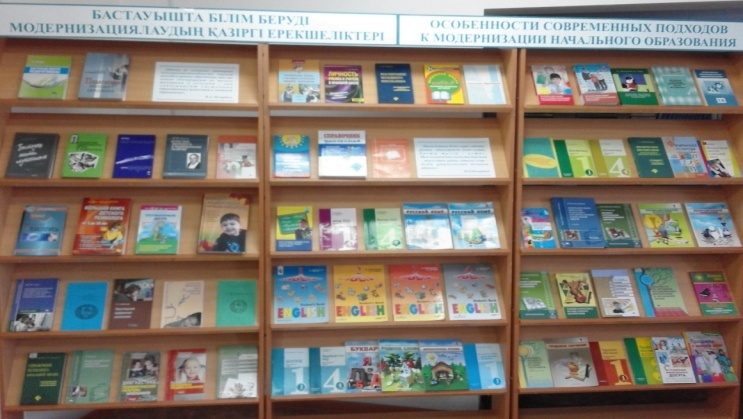 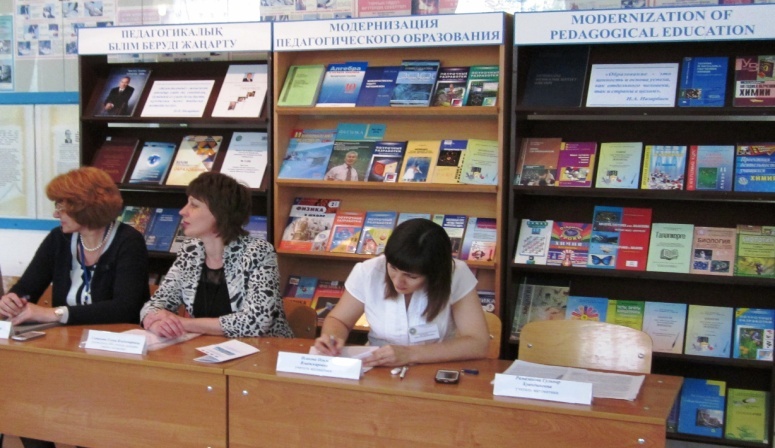 